The New Zealand Dental Research Foundation
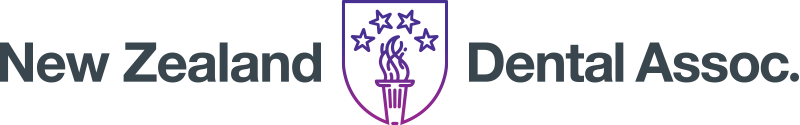 Application for Project Grant2020Section 1 - Summary of ApplicationPrimary Applicant:From 2020, the University requires the Primary Applicant to be a staff member of the University, in order to best meet our contractual reporting and administrative requirements. Unless there are extenuating circumstances, a student should not be Primary Applicant.Title/First name/SurnamePosition/Department/Institution/Address(eg Sir John Walsh Research InstituteFaculty of Dentistry, University of OtagoPO Box 56, Dunedin 9054New Zealand)E-mail: Academic and/or research experience relevant to the project:Role of this applicant in the project:Working time (approx. % of this applicant’s time) devoted to the project:  %Co-applicants: (add/remove as required – all co-applicants must sign Section 7)If the proposed research is part of a degree course for any of the applicants (eg DClinDent or PhD) then indicate which applicant(s), and list the degree and the year of the course the applicant(s) are in, as of the time of application.Title/First name/SurnamePosition/Department/Institution/AddressE-mail: Academic and/or research experience relevant to the project:Role of this applicant in the project:Working time (approx. % of this applicant’s time) devoted to the project:  %Title/First name/SurnamePosition/Department/Institution/AddressE-mail: Academic and/or research experience relevant to the project:Role of this applicant in the project:Working time (approx. % of this applicant’s time) devoted to the project:  %Title/First name/SurnamePosition/Department/Institution/AddressE-mail: Academic and/or research experience relevant to the project:Role of this applicant in the project:Working time (approx. % of this applicant’s time) devoted to the project:  %Title of ProjectType hereSummary of research The Lay Summary of research must be intelligible to those not expert in the field of research proposed. The lay summary must not exceed 300 words. Recipients of awards can expect the lay summary to be circulated to the NZDRF Trustees and published in the NZ Dental Association membership newsletter, the NZDA News. The remaining sections of the application should be written for experts in the field and referenced appropriately.  Type hereTotal support requested: $xx,xxx (NZDRF applications are capped at $15,000)Section 2 – Personal DataFull name:                  	Position:              	Qualifications:      	Degree/Diploma	University	Year conferred	Field Positions/Honours/PrizesYear		Award/honour/prizeYear		Award/honour/prizeYear		Award/honour/prizeAcademic/Research experience 	Year-Year		PositionYear-Year		PositionYear-Year		PositionNumber of Publications: xxRecent publications (max 5): Relevant previous research by applicant: Full name:                  	Position:              	Qualifications:      	Degree/Diploma	University	Year conferred	Field Positions/Honours/PrizesYear		Award/honour/prizeYear		Award/honour/prizeYear		Award/honour/prizeAcademic/Research experience 	Year-Year		PositionYear-Year		PositionYear-Year		PositionNumber of Publications: xxRecent publications (max 5): Relevant previous research by applicant: Full name:                  	Position:              	Qualifications:      	Degree/Diploma	University	Year conferred	Field Positions/Honours/PrizesYear		Award/honour/prizeYear		Award/honour/prizeYear		Award/honour/prizeAcademic/Research experience 	Year-Year		PositionYear-Year		PositionYear-Year		PositionNumber of Publications: xxRecent publications (max 5): Relevant previous research by applicant: Full name:                  	Position:              	Qualifications:      	Degree/Diploma	University	Year conferred	Field Positions/Honours/PrizesYear		Award/honour/prizeYear		Award/honour/prizeYear		Award/honour/prizeAcademic/Research experience 	Year-Year		PositionYear-Year		PositionYear-Year		PositionNumber of Publications: xxRecent publications (max 5): Relevant previous research by applicant: Full name:                  	Position:              	Qualifications:      	Degree/Diploma	University	Year conferred	Field Positions/Honours/PrizesYear		Award/honour/prizeYear		Award/honour/prizeYear		Award/honour/prizeAcademic/Research experience 	Year-Year		PositionYear-Year		PositionYear-Year		PositionNumber of Publications: xxRecent publications (max 5): Relevant previous research by applicant: (add/remove Applicant CVs as required)Section 3 – Proposed InvestigationNo more than four (4) A4-sized pages, covering Aims of investigation; Background; Literature review including results obtained by others with key references; Research design including specific objectives, research hypotheses, experimental approach, methodological detail and statistical analysis (where appropriate a power analysis is expected); and Significance of this research. Section headers are provided below to assist you with structuring your proposal.If the investigation uses a questionnaire(s) then copies of questionnaire(s) should be included as an appendix to the application; there is no page limit to the size of the questionnaire(s). Aims of InvestigationType hereBackground/Literature ReviewType hereResearch DesignSPECIFIC OBJECTIVESRESEARCH HYPOTHESESEXPERIMENTAL APPROACHMETHODOLOGICAL DETAILSTATISTICAL ANALYSIS (where appropriate a power analysis is expected)Start dateeg 1 October 2020 By default, all projects will begin 1 October unless the applicant has a specific case for an alternative start date, which you will need to justify.End dateeg 30 September 2022Project durationeg Two years You are required to specify start/end dates and project duration. Two years duration is recommended for grant applications intended to support the research of first-year DClinDent students moving into their second year in 2021.Project timelineInclude a timeline (table or Gantt chart recommended) indicating key objectives/milestones and dates for your research project. This should be specific to the research project proposed for funding (i.e. omit include objectives related to degree progression eg thesis writing).Significance of this ResearchType hereReferences (not counted within the 4 page limit for Section 3)Section 4 – Supporting Information (including Budget)Facilities availableDescribe the facilities available to conduct this research (eg space, equipment)Details of grant requestedItemise and justify each proposed item of expenditure; for example laboratory expenses must be itemised. Give relevant totals.  Direct salaries (i.e. those funded by this grant)Salaries for each year: Applicant, other professional/scientific, technical, other e.g. clerical. Add/remove rows as necessary. *If required by project duration. Indirect salaries (eg for existing staff whose salary does not depend on the project) and overheads are not supported by this fund and do not need to be included in this budget. Detailed justification for direct salary request:EquipmentEquipment: Individual items or ‘integrated systems’ costing over $500 (minor equipment under this figure can be included in Working Expenses). Quotations from suppliers are essential and must be appended. Items of equipment costing less than $500 are to be budgeted as working expenses. Application for equipment should include a statement of the expected rate of use by the applicant or other research workers.Please note that this template is not appropriate for submitting a stand-alone Equipment Grant application. If you are intending to apply for an Equipment Grant, contact R&E or the SJWRI for an appropriate template. Add/remove rows as necessary. *If required by project durationDetailed justification for equipment:Working expensesWorking expenses: List each item of expenditure under the following headings: Materials and consumables. Computer charges. Technical services. ACC levies. Travel. Other costs (specify). Please note that NZDRF funding does not normally cover publication costs.SJWRI Molecular Biosciences Laboratory shared usage fees should be included under general materials and consumables. Contact the MBL Director/Lab Manager for more information.Add/remove rows as necessary. *If required by project durationDetailed justification for working expenses:Financial support already obtained for this projectDetails of relevant grants/funding already in place for this projectOther relevant application in progress for this projectDetails of relevant application(s)Section 5 – List of Researchers in the FieldProvide the names, postal addresses and e-mail addresses of four (4) researchers who are experts in your area of study but who are not involved in your project, with whom you have no research connection and should ideally be located outside of the organisation within which the study will be undertaken. Include a brief statement of their contributions to the field. These people may be contacted as expert referees for your proposal.  Name and titleAddress 1Address 2Address 3Tel. +Fax +E-mail Contribution to the field:Name and titleAddress 1Address 2Address 3Tel. +Fax +E-mail Contribution to the field:Name and titleAddress 1Address 2Address 3Tel. +Fax +E-mail Contribution to the field:Name and titleAddress 1Address 2Address 3Tel. +Fax +E-mail Contribution to the field:Section 6 –Ethical and Privacy AgreementsEthical AgreementTitle of Project: _____________________________________________________________ You are not required to apply for Ethics Committee approval prior to submitting this grant application. However, the undersigned affirm that in any research project involving experimentation with animal or human subjects (or material), will subject the proposal to a properly constituted University or other recognised Ethics Committee for consideration by that group to ensure that it meets with appropriate ethical standards for such experimentation. The undersigned also acknowledge that if a grant is awarded prior to ethics approval, the award is conditional on the NZDRF receiving evidence that ethical approval has been approved before the grant is activated.  If ethical agreement is not required please state why.  Type hereName: ____________________________	Signed: ___________________________	Date: ____________Lead applicantName: ____________________________	Signed: ___________________________	Date: ____________Head of School, Faculty or Institution 
(eg Dean, Faculty of Dentistry) Health Information PolicyThe Privacy Act 1993 imposes certain obligations on researchers. For example, if individuals can be identified in a report, permission must be obtained from each person; records concerning human subjects must be kept safe and secure; records collected for one purpose may not be used for another; and all personal research information must be destroyed when a project is complete.The undersigned signify that all relevant requirements of the Health Information Privacy Code 1994 will be complied with in this research.Name: ____________________________	Signed: ___________________________	Date: ____________Lead applicantSection 7 – Administrative AgreementIt is understood and agreed by the undersigned that any grant received from the NZDRF will not be expended for any other purpose than that described in this application without the prior consent of the NZDRF. The host institution agrees and undertakes to bear all risks and claims connected with any operation covered by this application and to indemnify and hold harmless the NZDRF against any and all liability suits, actions, demands, damages, costs or fees on account of death, injuries to persons or property, or any other losses resulting from or connected with any act or omission performed in the course of the research. The host institution agrees and undertakes to support for the duration of any grant the work described in this application by making available accommodation, basic facilities for research and the services necessary for its fulfillment. We the undersigned have read the agreements above and undertake to abide by the conditions of this agreement in respect of any grant made by the NZDRF. Name: ____________________________	Signed: ___________________________	Date: ____________Lead applicantName: ____________________________	Signed: ___________________________	Date: ____________Co-applicantName: ____________________________	Signed: ___________________________	Date: ____________Co-applicantName: ____________________________	Signed: ___________________________	Date: ____________Co-applicant	(add/delete co-applicant signature spaces as required)Name: ____________________________	Signed: ___________________________	Date: ____________Head of Department (eg Director, SJWRI)Name: ____________________________	Signed: ___________________________	Date: ____________Head of School, Faculty or Institution (eg Dean, Faculty of Dentistry) Name: ____________________________	Signed: ___________________________	Date: ____________Authorised official on behalf of host Institution, University or District Health Board Applicant 1Applicant 2Applicant 3Applicant 4Applicant 5Name/GradeYear 1Year 2*Year 3*TotalSalary-related costsEquipmentYear 1Year 2*Year 3*TotalMaterials and consumablesYear 1Year 2*Year 3*TotalComputer chargesYear 1Year 2*Year 3*TotalTechnical servicesYear 1Year 2*Year 3*TotalACC leviesYear 1Year 2*Year 3*TotalTravelYear 1Year 2*Year 3*TotalOther costs (specify)Year 1Year 2*Year 3*Total SUMMARYYear 1Year 2*Year 3*Total Salaries (+ Sal Related Costs)$0$0$0$0Equipment$0$0$0$0Working expenses$0$0$0$0TOTAL$0$0$0$0